4.1Create a Worksheet and Embed a Column ChartIn this exercise, you will create a worksheet on which to base a chart, format the text and numbers, embed a column chart in the worksheet, and then prepare the worksheet with the embedded chart to be printed.Start a new workbook named: EX21-4.1-College ExpensesEnter this data to set up your worksheet:Use formulas to calculate the expenses for the Sophomore, Junior, and Senior years based on the Freshman year amount plus 5%. Hint: The formula for Sophomore Room & Board is =B3*(1+0.05).Use AutoSum to calculate the Total column and Total row.Set the widths for columns B–F to: 10.57 Apply the Accounting number format to all numeric data and use dollar signs for rows 3 and 8 (but not rows 4 –7).Hint: You can control the display of the dollar sign in the Format Cells dialog box.Set the title in row 1 to be 14 points, add bold formatting, and merge and center the title over columns A–F.Set rows 2 and 8 in bold formatting then add italic formatting to the range B2:F2 and cell A8.  Select the data that will allow you to create a column chart that compares each expense category by college year. Hint: Do not select Totals.Insert a 2-D Clustered Column chart; move the chart below the data and size to approximately the same width as the data.Change the layout to move the legend to the right; do not include a chart title.Preview the worksheet and the embedded chart on the same page.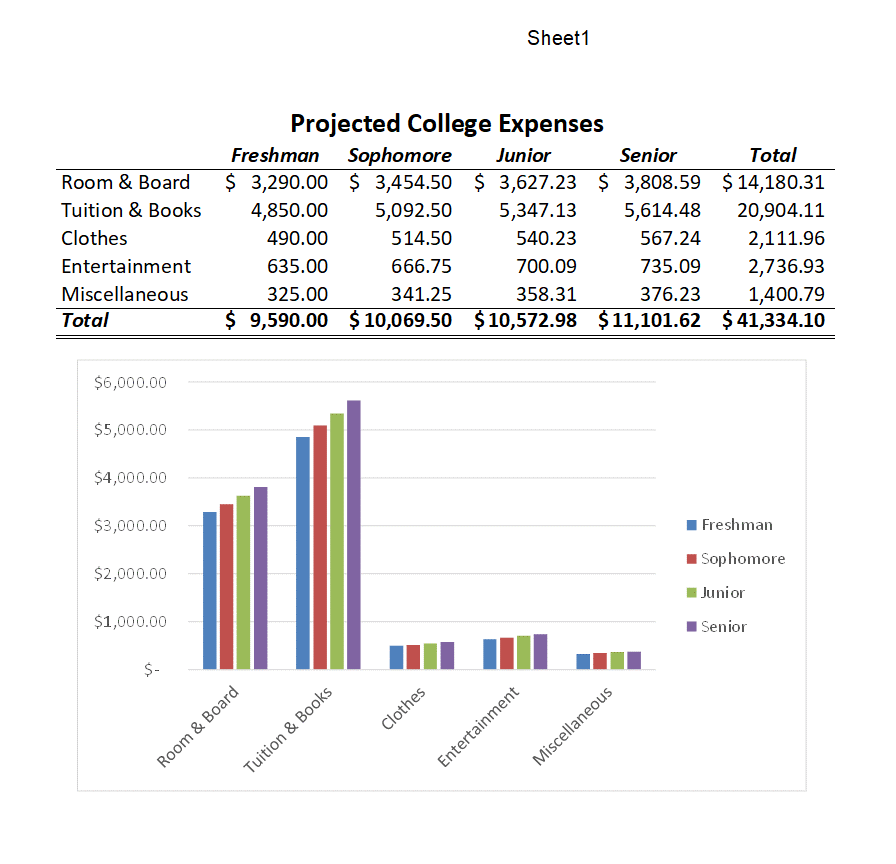 Save and close the file.ABCDEF1Projected College ExpensesProjected College Expenses2FreshmanSophomoreJuniorSeniorTotal3Room & Board32904Tuition & Books48505Clothes4906Entertainment6357Miscellaneous3258Total